Ответственность подростков и их родителей за нахождение в общественных местах в ночное времяУважаемые несовершеннолетние жители г. Евпатория и их родители (законные представители)!Комиссия по делам несовершеннолетних и защите их прав муниципального образования городской округ Евпатория РК информирует, что в соответствии с п. 2. ч. 2 ст. 7 Закона Республики Крым от 1 сентября 2014 года № 63-ЗРК «О системе профилактики безнадзорности и правонарушений несовершеннолетних в Республике Крым» на территории Республики Крым не допускаются нахождение несовершеннолетних в ночное время в общественных местах без сопровождения родителей (лиц, их заменяющих), ответственных лиц.В соответствии с ч. 4 ст. 7 ЗРК № 63-ЗРК родители (лица, их заменяющие), должностные лица принимают меры по недопущению нахождения в общественных местах без сопровождения родителей (лиц, их заменяющих), родственников или ответственных лиц:
1) несовершеннолетних в возрасте до 7 лет - круглосуточно;
2) несовершеннолетних в возрасте от 7 до 14 лет - с 21 часа до 6 часов;
3) несовершеннолетних в возрасте от 14 лет до достижения совершеннолетия - с 22 часов до 6 часов.За нарушение вышеуказанного Закона РК предусмотрена административная ответственность по ст. 2.2 117 ЗРК/2015 «Несоблюдение установленных требований к обеспечению мер по предупреждению причинения вреда здоровью, физическому, интеллектуальному, психическому, духовному и нравственному развитию несовершеннолетних в Республике Крым».Санкции данной статьи предусматривают административное наказание в виде предупреждения или штрафа в размере от 1000 до 5000 тыс. рублей.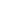 Несовершеннолетние, которые привлечены к административной ответственности, а также совершившие административное правонарушение, но не достигшие возраста привлечения к административной ответственности, подлежат постановке на учет в комиссию по делам несовершеннолетних и защите их прав муниципального образования городской округ Евпатория.